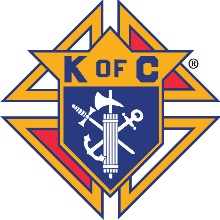 Information on the 2023 Tom Leahy ScholarshipSponsored by Saint Patrick Knights of Columbus Council #4516The Cedar Falls Council of the Knights of Columbus is honoring the legacy of Tom Leahy, former Saint Patrick parishioner and member of the Council, by offering a scholarship to a graduating high school senior. Tom embraced, with a generous heart, the three founding principles of the Knights of Columbus: Charity, Unity, and Fraternity. Tom was an active member of the Council and was an advocate for the Knights’ programs that benefit young people. Upon Tom’s passing he left a bequest to the Council to continue that support of youth through this scholarship.The Knights hope to add to this bequest to continue to recognize Mr. Leahy and award scholarships annually. Anyone interested in making a contribution to this fund please contact Grand Knight Mark Meier (kofc4516gk@gmail.com) or Financial Secretary Mike Youngblut (kofc4516fs@gmail.com).An eligible candidate meets the following two requirements:Any male or female who is graduating from an accredited high school or successfully completing a homeschooled high school program, has received the Sacrament of Confirmation, and is one of the following:A member of Saint Patrick Parish A child of a registered member of Saint Patrick ParishA grandchild or child of any member of Knights of Columbus Council #4516Has been accepted to attend an accredited post-secondary educational institution where the course of study will lead to a degree, certificate, license, or permit.To apply, a candidate must:Complete the 2023 application and submit according to instructions on the application. Deadlines are April 28-30, 2023, depending on the method of submission (email, drop off, or mail).Participate in a 20-minute interview (in-person or Zoom) conducted at a time TBD by a panel of Knights of Columbus Council #4516 members.Understand that the award will be issued directly to the educational institution upon the recipient’s enrollment.The Application Form and this Information Sheet are available atsaintpatrickcf.org/Knights-of-Columbus.